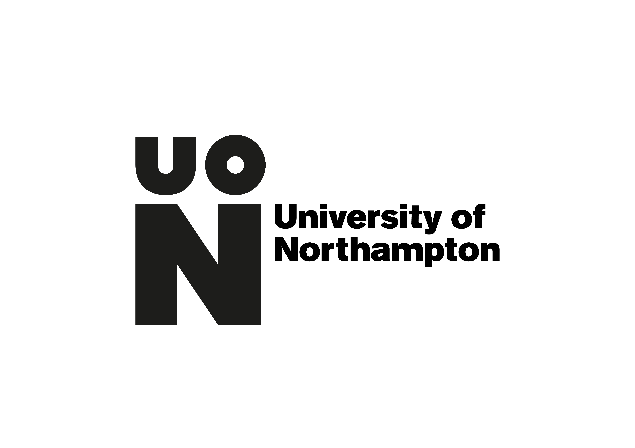 Gift Aid DeclarationBoost your donation by 25p of Gift Aid for every £1 you donateGift Aid is reclaimed by the University from the tax you pay for the current tax year. Your address is needed to identify you as a current UK taxpayer.Please treat as Gift Aid donations all qualifying gifts of money I made to the University of Northampton (tick all that apply) Today			 Amount __________________ In the past 4 years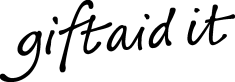  In the futureI confirm I have paid or will pay an amount of Income Tax and/or Capital Gains tax for each tax year (6 April to 5 April) that is at least equal to the amount of tax that all the Charities or Community Amateur Sports Clubs (CASC) that I donate to will reclaim on my gifts for that tax year. I understand that other taxes such as VAT and Council Tax do not qualify. I understand the Charity will reclaim 25p of tax on every £1 that I give on or after 6 April 2008.My DetailsTitle _______ First name or initial(s) _______________________Surname __________________________________________Full Home address___________________________________________________________________________________________Postcode ____________________ Date__________________________________ Signature______________________________Please notify us if you: want to cancel this declaration change your name or home address no longer pay sufficient tax on your income and/or capital gainsIf you pay Income Tax at the higher or additional rate and want to receive the additional tax relief due to you, you must include all your Gift Aid donations on your Self-Assessment tax return or ask HM Revenue and Customs to adjust your tax code.